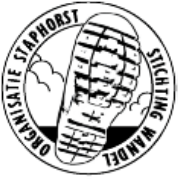 Stichting Wandelorganisatie StaphorstP/a d’ Olde Dijk 7a, 7951 LE Staphorst, email: info@swos.nu.                                                 15 km routeomschrijving (Paarse pijlen).Routebeschrijving van de 4e Reestdaltocht van 10 september 2022 vanuit De Reesthof, Kerkweg 8, IJhorst. Tel. 0522-441997In geval van nood: 06-50281859  (Arie). EHBO: 06-34455411 (via Diny).    Startbureau/tochtleider:  06-29553160  (Gerrit).De route is bepijld d.m.v. pijlen en linten met opdruk WANDEL.NLEr is een rust met toiletten op 8.1 km. De route is ongeveer 5.5 km verhard 10.0 km onverhardU dient zich bij terugkomst af te melden op het startbureau.Het startbureau sluit om uiterlijk 17.00 uur.SWOS is aangesloten bij de KWBN. Stichting Wandelorganisatie Staphorst aanvaardt geen enkele aansprakelijkheid voor geleden en of aangebrachte schade voor, tijdens of na de tocht Het team van SWOS wenst u een prettige wandelingStart vanaf de parkeerplaats naar Kerkweg/Poortsteeg 1) 0.150 m. RA Kerkweg oversteken en rechtsaf fietspad en iets verderop de Reestbrug oversteken. 2) 0.600 m. RA Kerkweg oversteken wandelpad langs begraafplaats. 3) 1.050 m. RA Voor woning Haalweiderweg rechtsaf 4) 1.560 m. LAH langs hek en vervolgens pad langs de Reest. 5) 1.755 m. RA. Op splitsing het rechter pad blijven volgen/ bruine pijlen. 6) 2.200 m. RA. Op T-splitsing rechtsaf tot aan Haalweidigerweg/bruine pijlen. 7) 2.420 m. RA. Op T-splitsing rechtsaf Haalweidigerweg, bruine pijl.LET OP: Splitsing de 30 en 40 km wandelaars gaan hier linksaf ook Haalweidigerweg 8) 2.940 m. RA. Net voor de Commissieweg rechtsaf fietspad. LET OP: 30 en 40 km wandelaars komen er van links weer bij75) 3.440 m. RA 1e weg rechtsaf Respersweg, asfaltweg. (knp. 49, bruin/groene pijl)76) 3.800 m. RD Rechtdoor brug over de Reest.77) 4.850 m. RA  Heerenweg rechtsaf Knp. Y-30 (gevaarlijke en drukke weg).LET OP: 20, 30 en 40 km wandelaars gaan hier Linksaf, Heerenweg.78) 4.950 m. RD Bij weg van links, Molenbergweg, rechtdoor Heerenweg blijven volgen.79) 5.150 m. LA. Op T-splitsing linksaf Veldhuisweg.80) 6.000 m. RD Bij Europarc Reestervallei rechtdoor.81/91) 6.450 m. RA Op T-splitsing in bocht rechtsaf puinweg LET OP: 20, 30 en 40 km komen er links weer bij.92) 6.700 m. RA Op T-splitsing rechtsaf grijze pijl.93) 6.800 m. LA Na ongeveer 100 m. linksaf houten bruggetje over, Knp. Y-41 en dan direct rechtsaf zandpad.  Dus niet de groene pijlen volgen.94) 7.350 m. LA Bij Y-splitsing linksaf tussen bomen linksaf  (nabij oude kiepkar), langs hekje en dan rechtsaf.95) 7.400 m. LA Na ongeveer 50 meter linksaf smal wandelpad, paaltje met witte kop.96) 7.650 m. RD Langs hekje rechtdoor wandelpad langs grasveld/bouwland links en rechts bosrand.97) 7.750 m. RA Voor bungalowpark rechtsaf puinweg en na 100 meter linksaf. 98) 7.850 m. LA Op T-splitsing linksaf, voor huisnr. 22 en na ongeveer 100 m. op Y-splitsing RAH 99) 7.950 m. RD/RAH Op Y-splitsing rechts aanhouden100) 8.050 m. LA. Voor nieuw gebouw linksaf en naar rust in de kantine bij camping De Vossenburcht101) 8.100 m. RA . RA Rust in de kantine van camping De Vossenburcht. , tel 0522-441626.102) 8.150 m. LA Na  rust langs zwembad en linksaf langs basketbalveld, puinweg tussen bungalows.   103) 8.250 m. RD Op splitsing en iets verderop kruising van wegen rechtdoor.104) 8.300 m. RD/ Bij Y-splitsing (nr. 104) rechtdoor. (de linkse weg van de recht doorgaande wegen).105) 8.400 m. RD rechtdoor langs afvalberg106) 8.500 m. RA Nabij open veldje rechtsaf, smal pad langs bomen.107) 8.520 m. LA Na ongeveer 20 meter op kruising linksaf, breed wandelpad. (zijpaden negeren)108) 8.620 m. RA Na ongeveer 100 meter rechtsaf smal wandelpad (bij paaltje met groene pijl/witte pijl op boom.109) 8.700 m. RD Bij kruising paaltje met groene pijl rechtdoor. (klaver 3)110) 8.750 m. RA Op kruising van paden rechtsaf, pad achter bungalowpark111) 8.850 m. RD Op kruising van ruiterpaden rechtdoor, paal met rode kop. (zijwegen/paden negeren steeds rechtdoor).112) 9.200 m. RD Bij knp. Y-25 rechtdoor.113) 9.250 m. RD Bij kruising met ruiterpad rechtdoor114) 9.300 m. RA Bij kruising van paden bij knp. Y-26 rechtsdoor. Smal pad langs volkstuintjes.115) 9.450 m. RD  van Wijngaardenstraat oversteken en over steggeltje naar wandelpad door weiland  en ietsje schuin aanhouden. (paaltje met wit geverfde kop).116) 9.600 m. RD Over steggeltje  en ietsje RAH. 117) 9.800 m. RD Op T-splitsing RD, het linkerpad paaltje met witte kop. Paadje langs bosrand.118) 10.150 m. LA Langs hekje en Poeleweg linksaf asfaltweg. LET OP: 10 km wandelaars gaan hier rechtdoor119) 10.350 m. LA Op T-splitsing linksaf (gele/rode/paarse pijl)120) 10.550 m. RA Op T-splitsing nabij nieuwbouwwoning RA klinkerweg, Vleddersweg gele pijlen121) 11.000 m. RA Op T-splitsing van zandweg rechtsaf. Rood/gele/paarse pijlen.122) 11.150 m. LA. Op splitsing met bospad van links, knp. Y-14 linksaf r/gele/paarse pijlen. 123) 11.250 m. RA Op T-splitsing rechtsaf rood/gele pijlen volgen en iets verderop 2 x over steggeltje.124) 11.450 m. LAH/RD Op T-splitsing knp Y-15 rechtsdoor, pad langs bosrand en weiland.125) 11.900 m. LA Door klaphekje linksaf rood/gele pijl. Loop van de Reest126) 12.050 m. RD Over bruggetje rechtdoor.127) 12.200 m. RD Schotsweg oversteken rechtdoor.128) 12.230 m. RD Op T-splitsing bij knp. Y-16 rechtdoor.129) 12.350 m. RA Op T-splitsing rechtsaf pad langs meertje. Rood, wit/rode pijl130) 12.600 m. RA Voor Kolhaarsweg rechtsaf fietspad Knp. Y-40131) 12.750 m. RD/LAH Voor Schotsdwarsweg (Knp Y-17) schuin weg oversteken naar wandelpad LET OP: op: 40 km wandelaars gaan hier linksaf de Schotsdwarsweg op.132) 13.000 m. LA Voor asfaltweg linksaf Schotsweg, asfaltweg.133) 13.250 m. RA Heerenweg oversteken en rechtsaf fietspad, knp. Y-18. LET OP: splitsing met de 20 en 30 km wandelaars, zij gaan hier linksaf 134) 13.900 m. LA Nabij Knp. Y-12 LA  over steggeltje wandelpad langs houtwal. Paarse pijl135) 14.350 m. RA Voor de Reest rechtsaf wandelpad langs de Reest en grasland. (paarse pijl) naast weiland in bocht RAH 136) 14.750 m. LA In bocht mee naar links zandweg langs bosrand.137/153) 15.300 m. RA Voor fietspad rechtsaf, Knp Y-11.LET OP:  Samenkomst met de 20, 30 en 40 km wandelaars die er van links bijkomen.154) 15.370 m LA Kerkweg oversteken en naar Finish in de Reesthof155) 15.550 m. Finish in de Reesthof. Hartelijk dank voor uw komst, schrijf een reactie in ons logboek s.v.p.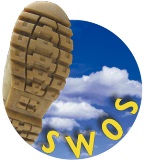 